МИНИСТЕРСТВО НАУКИ И ВЫСШЕГО ОБРАЗОВАНИЯ РОССИЙСКОЙ ФЕДЕРАЦИИфедеральное государственное бюджетное образовательное учреждение высшего образования«КУЗБАССКИЙ ГОСУДАРСТВЕННЫЙ ТЕХНИЧЕСКИЙ УНИВЕРСИТЕТ ИМЕНИ Т.Ф.ГОРБАЧЕВА»Филиал КузГТУ в г. Белово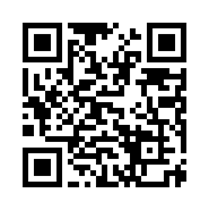 УТВЕРЖДАЮЗаместитель директора по учебной работе, совмещающая должность директора филиала Долганова Ж.А.Рабочая программа дисциплиныАэрология горных предприятий Специальность «21.05.04 Горное дело»Специализация «01 Подземная разработка пластовых месторождений»Присваиваемая квалификацияГорный инженер (специалист)Форма обученияочно-заочнаягод набора 2024Белово 2024Рабочую программу составил: старший преподаватель Протасова Н.Н.Рабочая программа обсуждена на заседании кафедры «Горного дела и техносферной безопасности»Протокол № 9 от «13» апреля 2024 г.Заведующий кафедрой: Белов В.Ф.Согласовано учебно-методической комиссией по специальности 21.05.04 «Горное дело»Протокол № 8 от «16» апреля 2024 г.Председатель комиссии: Аксененко В.В.1. Перечень планируемых результатов обучения по дисциплине "Аэрология горных предприятий", соотнесенных с планируемыми результатами освоения образовательной программыОсвоение дисциплины направлено на формирование: общепрофессиональных компетенций:ОПК-7 - Способен применять санитарно-гигиенические нормативы и правила при поисках, разведке и разработке месторождений твердых полезных ископаемых, строительстве и эксплуатации подземных объектов.ОПК-16 - Способен применять навыки разработки систем по обеспечению экологической и промышленной безопасности при производстве работ по эксплуатационной разведке, добыче и переработке твердых полезных ископаемых, строительству и эксплуатации подземных объектов.ОПК-17 - Способен применять методы обеспечения промышленной безопасности, в том числе в условиях чрезвычайных ситуаций, при производстве работ по эксплуатационной разведке, добыче и переработке твердых полезных ископаемых, строительству и эксплуатации подземных объектов.Результаты обучения по дисциплине определяются индикаторами достижения компетенцийИндикатор(ы) достижения:Использует нормативные документы по безопасности при проектировании, строительстве и эксплуатации предприятий по добыче и переработке твердых полезных ископаемых.Разрабатывает системы контроля за водной, воздушной, земной средах и промышленной безопасностью при добыче и переработке твердых полезных ископаемых.Разрабатывает и реализует проекты по добыче, переработке твердых полезных ископаемых,  строительству и эксплуатации подземных объектов с использованием современных методов промышленной безопасности.Результаты обучения по дисциплине:Знать: нормативные документы по аэрологической безопасности и промышленной санитарии; особенности рудничной атмосферы; вредные и ядовитые примеси воздуха; тепловой режим на рабочих местах горных предприятий;  источники и причины загазований и пылеобразования на горных предприятиях, основные законы движения воздуха в горных выработках; системы регулирования распределения расхода воздуха в вентиляционной сети, системы контроля аэрологической безопасности; правила безопасности горных предприятий; способы, схемы и порядок расчета вентиляции горных предприятий, аварийные вентиляционные режимы проветривания; способы управления газовыделением при высоких нагрузках на очистной забой.Уметь:: обеспечивать рабочие места требуемым количеством чистого воздуха, организовать удаление вредных и/или ядовитых газов и пыли; использовать современную контрольно-измерительную аппаратуру; распределять воздух в шахтной вентиляционной сети, определять состав системы контроля аэрологической безопасности (МФСБ) в зависимости от горно-геологической характеристики разрабатываемых пластов шахты, разреза, и конкретных условий по комплексному обеспечению аэрологической безопасности предприятий по обогащению и переработке угля; выбирать схемы и технические средства проветривания очистных и подготовительных выработок; рассчитать основные параметры вентиляции горных выработок, участков и шахты в целом.Владеет: навыками разработки мероприятий по снижению пылеобразования и удалению вредных и/или ядовитых газов на рабочих местах горных предприятий; навыками разработки локальных документов по организации и эксплуатации МФСБ, в части аэрологической безопасности;  навыками проектирования вентиляции участков и шахты в целом, разреза, предприятий по обогащению и переработке угля, дегазации.Место дисциплины "Аэрология горных предприятий" в структуре ОПОП специалитетаДля освоения дисциплины необходимы знания умения, навыки и (или) опыт профессиональной деятельности, полученные в рамках изучения следующих дисциплин: «Гидромеханика», «Физика».Дисциплина входит в Блок 1 «Дисциплины (модули)» в структуре ОПОП специалитета.Дисциплина нацелена на овладение специалистами основ знаний, необходимых для обеспечения безопасности ведения горных работ, изучение свойств и состава рудничного воздуха, законов движения газов в горных выработках, оборудования, обеспечивающего надежную вентиляцию горных предприятий.Объем дисциплины "Аэрология горных предприятий" в зачетных единицах с указанием количества академических часов, выделенных на контактную работу обучающихся с преподавателем (по видам занятий) и на самостоятельную работу обучающихсяОбщая трудоемкость дисциплины "Аэрология горных предприятий" составляет 5 зачетных единиц, 180 часов.Содержание дисциплины "Аэрология горных предприятий", структурированное по разделам (темам)Лекционные занятияЛабораторные занятияСамостоятельная работа обучающегося и перечень учебно-методического обеспечения для самостоятельной работы обучающихся по дисциплинеФонд оценочных средств для проведения промежуточной аттестации обучающихся по дисциплине "Аэрология горных предприятий", структурированное по разделам (темам)Паспорт фонда оценочных средств5.2. Типовые контрольные задания или иные материалыКонтроль текущий успеваемости и промежуточная аттестация обучающихся могут быть организованы с использованием ресурсов ЭИОС филиала КузГТУ. Полный перечень оценочных материалов расположен в ЭИОС филиала КузГТУ: http://eоs.belovokyzgty.ru/Текущий контроль успеваемости и промежуточная аттестация могут проводиться в письменной и (или) устной, и (или) электронной форме.5.2.1.Оценочные средства при текущем контролеКонтроль текущей успеваемости осуществляется в контрольные недели в виде оценки отчётов по лабораторным работам. Отчёты по лабораторным работам оцениваются по ответам на вопросы по темам лабораторных работ. При выставлении оценки учитывается полнота содержания отчета по работе, уровень решения всех задач, оформление. Защита отчетов по лабораторным работам По каждой работе обучающиеся самостоятельно оформляют отчеты в электронном формате Содержание отчета:1.Тема  работы.2. Задачи  работы.Краткое описание хода выполнения  работы.Ответы на задания или полученные результаты по окончании выполнения  работы (в зависимости отзадач, поставленных в п. 2).ВыводыКритерии оценивания:75 – 100 баллов – при решении всех задач в полном объеме;0 – 74 баллов – при решении не всех задач, либо при оформлении разделов отчета в неполном объеме.Оценка сформированности компетенций в рамках текущего контроля проводится по результатам опроса, в процессе которого обучающийся отвечает на 2 вопроса, выбранных случайным образом.Опрос может проводиться в письменной и (или) устной форме Примеры вопросовВопросы к теме лабораторной работы № 1 «Расчет депрессии горных выработок» Виды давления в движущемся воздухе. Понятие депрессии.Режимы движения воздуха в шахтах.Физический смысл критерия Рейнольдса.Понятие автомодельности.Закон сопротивления движению воздуха в горных выработках.Закон сопротивления движению воздуха в выработанных пространствах.Природа и виды аэродинамических сопротивлений горных выработок.Минимальные и максимальные допустимые скорости движения воздуха в горных выработках. По каким критериям установлены?Вопросы к теме лабораторной работы № 2 «Расчет депрессии шахты»Принцип расчета депрессии шахты.Понятие наиболее трудно проветриваемого магистрального направления.Расчет депрессии сложных параллельных соединений.Расчет депрессии последовательных соединений.Понятие отрицательного регулирования.Расчет отрицательного регулятораВопросы к теме лабораторной работы № 3 «Расчет расхода воздуха для шахты» Основной принцип расчета воздуха для очистных и подготовительных забоев.Понятие позабойного метода расчета воздуха для шахты.Какие ограничивающие факторы учитываются в расчете расходавоздуха для шахты?Основные методы расчета шахтных вентиляционных сетей.Какие законы аэродинамики используются при расчете распределения воздуха по выработкам?Вопросы к теме лабораторной работы № 4 «Расчет местных сопротивлений горных выработок» Характеристики ограниченных воздушных потоков в выработках.Характеристика турбулентных свободных струй.Аэродинамическое сопротивление: понятие, виды, принципы их классификации.Понятие аэродинамической характеристики выработки.Методы и способы снижения местных сопротивлений выработок.Методы и способы снижения лобовых сопротивлений выработок.Методы и способы снижения сопротивления трения горных выработок.Понятие эквивалентного отверстия.Вопросы к теме лабораторной работы № 5 «Выбор вентилятора главного проветривания» Понятие способа и схемы проветривания шахты.Область применения основных схем вентиляции шахт.Область применения основных способов вентиляции шахт.Основной принцип выбора ВГП.Назначение шахтного вентилятора.Состав вентиляторной установки.Факторы, влияющие на работу шахтных вентиляторов.Вопросы к теме лабораторной работы № 6 «Анализ микроклиматических условий на рабочих местах основных профессий на угольных разрезах Кузбасса»Изменение физического состояния воздуха и метеорологических элементов на разрезах.Основные факторы, определяющие особенности метеорологического режима на разрезе.Распределение солнечной радиации на разрезах.Температурный режим и стратификация атмосферы на разрезах.Скорость и профиль ветра на разрезах.Влияние горно-геологических, горнотехнических, климатических и метеорологических условий на уровень и характер загрязнения атмосферы разрезов.Зависимость уровня загрязнения воздуха в карьере от типа и производительности оборудования.Вопросы к теме лабораторной работы № 7 «Расчет искусственного проветривания разреза»Законы естественного воздухообмена в карьерах. Основные законы аэростатики.Основные законы аэродинамики.Закон сохранения массы.Закон сохранения энергии.Закон сохранения количества движения.Зависимость нарастания давления воздуха с глубиной ведения горных работ.Сущность закона Паскаля и Архимеда в аэростатике.Вопросы к теме лабораторной работы № 8 «Расчет объема воздуха системы аспирации углеобогатительной фабрики»Какие технологические и технические мероприятия проводят на обогатительных фабриках для борьбы с пылью?Что необходимо предусматривать для уменьшения пылевыделения на УОФ?Что такое «Аспирация»? Цели. Состав системы аспирации. Требования.От каких факторов зависит величина скорости потока воздуха при аспирации?От каких факторов зависит величина необходимого напора потока воздуха, создаваемого вентилятором?Как определяется величина объема воздуха в системе аспирации?Критерии оценивания результатов опроса:85 – 100 баллов – при правильном и полном ответе на два вопроса;65 – 84 баллов – при правильном и полном ответе на один из вопросов и правильном, но неполном ответе на другой из вопросов;50 – 64 баллов – при правильном и неполном ответе только на один из вопросов;0 – 49 баллов – при отсутствии правильных ответов на вопросы.         5.2.2. Оценочные средства при промежуточной аттестации Промежуточная аттестация проводится в форме экзамена.Оценка сформированности компетенций в рамках промежуточной аттестации проводится по результатам опроса, в процессе которого обучающийся отвечает на 2 вопроса, выбранных случайным образом, тестирования. Опрос может проводиться в письменной и (или) устной, и (или) электронной форме (тестирование).Критерии оценивания результатов опроса:85 – 100 баллов – при правильном и полном ответе на два вопроса;65 – 84 баллов – при правильном и полном ответе на один из вопросов и правильном, но неполном ответе на другой из вопросов;50 – 64 баллов – при правильном и неполном ответе только на один из вопросов;0 – 49 баллов – при отсутствии правильных ответов на вопросы.     Примеры контрольных вопросов на экзамен  Основные компоненты рудничной атмосферы, их свойства.Метан, его происхождение и свойства.Виды выделения метана в шахтах.Метанообильность, метаноносность и метаноемкость угля и пород.Газовый режим угольных шахт.О возможности и целесообразности добычи метана из угольных месторождений КузбассаГазовыделение с обнаженной поверхности угольного пласта.Газовыделение из отбитого угля.Газовыделение из выработанных пространств.Характеристика рудничной пыли и ее вредные и опасные факторы.Способы борьбы с пылью в шахтах.Виды аэродинамического сопротивления.Понятие естественной тяги в шахте.Вентиляционные сооружения для регулирования потоков воздуха.Совместная работа вентилятора и естественной тяги.Способы и схемы вентиляции шахт.Расчет количества воздуха для проветривания шахты.Расчет общешахтной депрессии.Основные термовлажностные параметры шахтной атмосферы.Температурный режим и стратификация атмосферы на разрезах.Влияние горно-геологических, горнотехнических, климатических и метеорологических условий на уровень и характер загрязнения атмосферы разрезов.Зависимость уровня загрязнения воздуха в карьере от типа и производительности оборудования.Способы нормализации атмосферы карьеров по пылевому и газовому факторам (пылеулавливание, пылеподавление, нейтрализация вредных газов).Газовый барьер и основные принципы управления метановыделением на выемочных участках.Контроль газового состава воздуха.Служба аэрологической безопасности.Источники пылеобразования на обогатительных фабриках и мероприятия по борьбе с пылью.Проект комплексного обеспыливания на ОФ.Системы вентиляции на ОФ. Требования к системам вентиляции.Способы дегазации.Безопасность ведения дегазационных работ.Управление вентиляцией шахты Управление вентиляцией при нормальной работе шахты.Управление вентиляцией шахты в аварийных ситуациях.Многофункциональная система безопасности на горных предприятиях.Обеспечение аэрологической безопасности.Экзамен в форме компьютерного тестирования Тестирование проводится на базе ЭИОС филиала  КузГТУ. Итоговое тестирование содержит 20 тестовых заданий (вопросов). Например:I: Вопрос 1S: Изменение состава воздуха при его движении по горным выработкам заключается в:+: уменьшении количества кислорода+: увеличении количества диоксида и оксида углерода, азота, метана и др. газов, а также пыли.-: уменьшении количества окислов азота-: уменьшении количества угарного газаI: Вопрос 2S: Выработки, по которым подается чистый воздух, называются:+: воздухоподающими-: вентиляционными-: полевыми-: горнымиI: Вопрос 3S: Выработки, по которым удаляется испорченный воздух, называются:-: воздухоподающими+: вентиляционными-: полевыми-: горнымиI: Вопрос 4S: Направление движения свежей струи воздуха на вентиляционных планах обозначается:+: сплошной стрелкой красного цвета-: сплошной стрелкой черного цвета-: штриховой стрелкой синего цветаI: Вопрос 5S: Направление движения отработанной струи воздуха на вентиляционных планах обозначается:+: сплошной стрелкой синего цвета-: сплошной стрелкой черного цвета-: штриховой стрелкой синего цвета-: штриховой стрелкой черного цветаI: Вопрос 6S: Среднегодовая температура воздуха в горных выработках по сравнению с дневной поверхностью:+: тем выше, чем больше глубина заложения выработки-: значительно выше на любой глубине-: незначительно выше на любой глубине-: одинакова-: ниже на любой глубинеI: Вопрос 7S: Атмосферное давление воздуха в горных выработках по сравнению с давлением на поверхности:+: чем больше глубина разработки, тем выше давление-: незначительно ниже -: незначительно выше-: одинаково-: зависит от режима работы вентилятораI: Вопрос 8S: Как с увеличением глубины изменяется амплитуда температурных колебаний:+: температура в шахте определяется температурой горных пород на данной глубине и значением геотермического градиента района расположения шахты-: значительно увеличивается-: незначительно увеличивается-: не изменяется-: незначительно уменьшаетсяI: Вопрос 9S: К техногенным источникам загрязнения шахтной атмосферы относятся:+: разрушение горных пород и полезного ископаемого-: обнаженные поверхности угольного пласта-: минеральные источники-: скопления метана-: породные стенки и почва выработокI: Вопрос 10S: Минимально допустимая концентрация кислорода в выработках, согласно ПБ, равна:+: 20%-: 18-21%-: 19-20%-: 19-21%-: 19%I: Вопрос 11S: Количество кислорода в выработках не уменьшается вследствие:+: работы контактных электровозов-: природных окислительных процессов-: ведения сварочных работ-: пожаров-: ведения взрывных работI: Вопрос 12S: При каком содержании кислорода наступает обморочное состояние:+: 12%-: 19%-: 17%-: 9%-: 7%I: Вопрос 13S: При каком содержании кислорода наступает смерть вследствие кислородного голодания:+: 9 %-: 8%-: 7%-: 5%I: Вопрос 14S: Как воздействует углекислый газ на организм человека при концентрации до 3%:+: стимулирует дыхание-: вызывает смертельное отравление-: вызывает легкое недомогание-: вызывает обморокI: Вопрос 15S: К какой категории по газу (метану или диоксиду углерода) относится шахта, если ее относительная газообильность составляет 3 м3/т+: I-й-: II -й-: III -й-: сверхкатегорнойI: Вопрос 16S: К ядовитым газам шахтной атмосферы не относятся:+: азот-: окислы азота-: сернистый газ-: сероводород-: окись углеродаI: Вопрос 17S: Какие свойства характерны для азота:+: имеет слабую бурую окраску-: дыхания и горения-: химически инертен-: скапливается у почвы выработкиI: Вопрос 18S: Рудничная аэрология не изучает+: порядок проектирования вентиляции шахт-: свойства рудничной атмосферы-: законы движения воздуха-: законы переноса тепла в выработкахI: Вопрос 19S: Какой способ проветривания не может применяться в протяженных тупиковых выработках:+: всасывающий-: нагнетательный-: с помощью параллельной выработки-: с помощью продольной перегородки-: за счет общешахтной депрессииI: Вопрос 20S: Расстояние от конца вентиляционного трубопровода до забоя тупиковой выработки в газовых шахтах должно быть:+: не более 8 м-: не более 15 м-: не более 12 м-: не менее 8 м-: не менее 12 мКритерии оценивания:Тест считается зачтенным, если получено не менее 65 % правильных ответов.5.2.2. Оценочные средства при промежуточной аттестацииФормой промежуточной аттестации является экзамен, в процессе которого определяется сформированность обозначенных в рабочей программе компетенций. Инструментом измерения сформированности компетенций являются оформленные и зачтенные отчеты по лабораторным работам, результаты ответов на экзаменационные вопросы.На экзамене обучающийся отвечает на билет, в котором содержится два вопроса. Оценка за экзамен выставляется с учетом  оценки отчётов по лабораторным работам и ответа на вопросы.Критерии оценивания:100 баллов – при правильном и полном ответе на два вопроса;85...99 баллов – при правильном и полном ответе на один из вопросов и правильном, но не полном ответе на другой из вопросов;75…84 баллов – при правильном и неполном ответе на два вопроса;65…74 баллов – правильном и полном ответе только на один из вопросов;25...64 – при правильном и неполном ответе только на один из вопросов; 0…24 баллов – при отсутствии правильных ответов на вопросы.Примерный перечень вопросов к экзамену:Происхождение метана.Основные разделы рудничной аэрологии.Запасы метана, перспективы его добычи.Установление верхней границы зоны метановых газов.Прогноз газоносности пластов при геолого-разведочных работах.Прогноз газообильности горных выработок по метаноносности пластов и вмещающих пород.Горностатистический прогноз газообильности горных выработок.Вентиляционные «барьеры» в проветривании шахт.Управление метановыделением в шахтах средствами вентиляции.Дегазация разрабатываемого пласта, способы и схемы.Дегазация выработанного пространства скважинами с поверхности.Дегазация выработанного пространства скважинами из горных выработок.Управление метановыделением увлажнением пластов.Локальные методы борьбы с внезапными выбросами угля и газа.Региональные методы борьбы с внезапными выбросами угля и газа.Контроль эффективности противовыбросных способов.Опережающая защитная подработка или надработка угольного пласта.Возвратноточная схема проветривания очистного забоя.Комбинированная схема проветривания с газотводом через выработанное пространство и газодренажную скважину.Возвратноточная схема проветривания с газодренажным штреком.Способы вентиляции шахт и схемы вентиляции шахт.Утечки воздуха в шахтах.Вентиляционные сооружения в шахтах и их назначение.Источники движения воздуха в шахте.Естественная тяга.Виды аэродинамического сопротивления горных выработок.Депрессия горных выработок, виды давления в воздушном потоке.Аналитические методы расчета вентиляционных сетей.Режимы движения воздуха по горным выработкам.Нормативные скорости движения воздуха по горным выработкам.Нормы концентрации газов в горных выработках.Воздушная съемка в угольных шахтах.Приборы для замера скорости воздуха в шахтах.Газовая съемка в шахтах.Приборы для замера концентрации газа в шахтах.Правила использования ШИ-11 для замеров концентрации газов.Депрессионная съемка в шахтах приборы для производства депрессионной съемки в шахтах.Пылевая съемка в угольных шахтах.Способы замера концентрации пыли в атмосфере горных выработок.Вредность и опасность угольной пыли.Способы борьбы с взрывами угольной пыли.Взрывчатые свойства угольной пыли.Микроклиматическая съемка в угольных шахтах, приборы для производства микроклиматической съемки.Определение взрывчатости шахтной атмосферы методом «треугольника взрываемости».Проветривание подготовительных выработок.Газовыделение с обнаженной поверхности пласта в горные выработки.Газовыделение из отбитой горной массы.Газовыделение из выработанного пространства.Факторы теплового режима угольных шахт.Ущерб от загрязнения окружающей среды при разработке углеметановых месторождений.Парниковый эффект метана.Промежуточная аттестация может проводиться в виде тестирования в MOODL.ТестированиеПри компьютерном тестировании в системе Moodlе необходимо ответить на 20 вопросов. Для положительной оценки необходимо иметь не менее 70 % правильных ответов.Примеры тестов1. Рудничная аэрология не изучает+: порядок проектирования вентиляции шахт-: свойства рудничной атмосферы-: законы движения воздуха-: законы переноса тепла в выработках2. Первый научный труд по аэрологии принадлежит:+: Ломоносову-: Протодьяконову-: Скочинскому-: Ньютону-: Бернулли3. Содержание азота в атмосфере составляет:+: 78%-: 73%-: 44%-: 25%-: 21%4. Содержание кислорода в атмосфере составляет:+: 21%-: 90% -: 55% -: 24% -: 18% 5. Содержание аргона в атмосфере составляет:+: 0.93%-: 0.01%-: 0.22%-: 1.0%-: 1.12%6. Содержание углекислого газа в атмосфере составляет:+: 0.03%-: 0.01%-: 0.02%-: 0.04%-: 0.05%7. При дыхании выделяется+: 4% углекислого газа и 17% кислорода-: 100% углекислого газа-: 90% углекислого газа и 10% кислорода-: 25% углекислого газа и 15% кислорода-: 1% углекислого газа и 99% кислорода8. Изменение состава воздуха при его движении по горным выработкам заключается в:+: уменьшении количества кислорода-: уменьшении количества кислорода-: уменьшении количества водорода-: уменьшении количества окислов азота-: уменьшении количества угарного газа9. При движении воздуха по горным выработкам не происходит+: появления окислов азота-: увеличения количества пыли-: увеличения атмосферного давления -: уменьшения содержания кислорода-: уменьшения содержания углекислого газа10.  При движении воздуха по горным выработкам газовых шахт не происходит:+: появления ксенона-: увеличения содержания водорода-: увеличения содержания углекислого газа-: появления метана-: увеличения концентрации угольной пыли11. Направление движения свежей струи воздуха на вентиляционных планах обозначается:+: сплошной стрелкой синего цвета-: сплошной стрелкой черного цвета-: сплошной стрелкой красного цвета-: штриховой стрелкой синего цвета-: штриховой стрелкой черного цвета12. Направление движения отработанной струи воздуха на вентиляционных планах обозначается:+: сплошной стрелкой красного цвета-: сплошной стрелкой черного цвета-: сплошной стрелкой синего цвета-: штриховой стрелкой синего цвета-: штриховой стрелкой черного цвета13. Среднегодовая температура воздуха в горных выработках по сравнению с дневной поверхностью:+: тем выше, чем больше глубина заложения выработки-: значительно выше на любой глубине-: незначительно выше на любой глубине-: одинакова-: ниже на любой глубине 14. Атмосферное давление воздуха в горных выработках по сравнению с давлением на поверхности:+: одинаково-: незначительно ниже -: незначительно выше-: значительно выше-: зависит от режима работы вентилятора15. Как с увеличением глубины изменяется амплитуда температурных колебаний:+: не изменяется-: значительно увеличивается-: незначительно увеличивается-: значительно уменьшается-: незначительно уменьшается5.2.3. Методические материалы, определяющие процедуры оценивания знаний, умений, навыков и (или) опыта деятельности, характеризующие этапы формирования компетенцийПри проведении текущего контроля обучающиеся убирают все личные вещи с учебной мебели,  достают листок чистой бумаги и ручку. На листке бумаги записываются Фамилия, Имя, Отчество, номер группы и дата проведения опроса. При проведении текущего контроля по лабораторным работам обучающиеся представляют отчет по лабораторным занятиям преподавателю. При проведении текущего контроля по защите отчета в контрольную неделю преподаватель задает два вопроса, которые могут быть, как записаны, так и нет. В течение установленного преподавателем времениобучающиеся должны дать ответы на заданные вопросы, при этом использовать любую печатную и рукописную продукцию, а также любые технические средства не допускается. По истечении указанного времени листы с ответами сдаются преподавателю на проверку.Результаты оценивания ответов на вопросы сразу доводятся до сведения обучающихся. Если обучающийся воспользовался любой печатной или рукописной продукцией, а также любыми техническими средствами, то его ответы на вопросы не принимаются и ему выставляется 0 баллов.Обучающийся, который не прошел текущий контроль, обязан представить на промежуточную аттестацию все задолженности по текущему контролю и пройти промежуточную аттестацию на общих основаниях.Процедура проведения промежуточной аттестации аналогична проведению текущего контроля.Результаты промежуточной аттестации обучающихся размещаются в ЭИОС филиала КузГТУ.Текущий контроль успеваемости и промежуточная аттестация обучающихся могут быть организованы с использованием ЭИОС филиала КузГТУ, порядок и формы проведения текущего контроля успеваемости и промежуточной аттестации обучающихся при этом не меняется. 6. Учебно-методическое обеспечение6.1. Основная литератураШевченко, Л. А. Аэрология горных предприятий : учебное пособие для студентов специальности 21.05.04 "Горное дело" / Л. А. Шевченко ; Министерство науки и высшего образования Российской Федерации, Кузбасский государственный технический университет им. Т. Ф. Горбачева. – Кемерово : КузГТУ, 2020. – 147 с. – ISBN 978-5-00137-118-2. – URL: http://library.kuzstu.ru/meto.php?n=91781&type=utchposob:common. – Текст : электронный. Мартьянов, В. Л. Аэрология карьеров : учебное пособие для специальности 280102 (ГБ), 130400 (ГО / В. Л. Мартьянов ; Кузбасский государственный технический университет им. Т. Ф. Горбачева, Кафедра аэрологии, охраны труда и природы. – Кемерово : КузГТУ, 2012. – 1 электрон. опт. диск (CD-ROM). – URL: http://library.kuzstu.ru/meto.php?n=90783&type=utchposob:common. – Текст : электронный.Аэрогазодинамика выемочного участка / Ф. А. Абрамов [и др.] ; Сиб. угол. энерг. компания (СУЭК). – [ Изд. стер.]. – Москва : Горное дело, 2011. – 232 с. – (Библиотека горного инженера). – ISBN 9785905450051. – Текст : непосредственный.6.2. Дополнительная литератураАэрология горных предприятий : учебное пособие / Н. О. Каледина, В. Д. Косарев, А. С. Кобылкин [и др.] ; под редакцией Н. О. Калединой. — Москва : МИСИС, 2017. — 158 с. — Текст : электронный // Лань : электронно-библиотечная система. — URL: https://e.lanbook.com/book/108101. — Режим доступа: для авториз. пользователей.Вентиляция шахт [Электронный ресурс] : учебное пособие / сост.: В. Н. Пузырев, Л. А. Шевченко; ФГБОУ ВПО «Кузбас. гос. техн. ун-т им. Т. Ф. Горбачева», Каф. аэрологии, охраны труда и природы. - Кемерово, 2012. - 165 с. http://library.kuzstu.ru/meto.php?n=90598&type=utchposob:common. – Текст: электронный. Ковалев,В.А. Аэрология горных предприятий : учебное пособие для студентов вузов, обучающихся по направлениям подготовки (специальностям) "Горное дело" и "Физические процессы горного производства" / В. А. Ковалев, В. Н. Пузырев, Л. А. Шевченко; ФГБОУ ВПО "Кузбас. гос. техн. ун-т им. Т. Ф. Горбачева" . - Кемерово, 2013. - 170 с. http://library.kuzstu.ru/meto.php?n=91180&type=utchposob:common. – Текст: электронный. Каледина, Н. О. Вентиляция производственных объектов : учебное пособие для студентов вузов, обучающихся по направлению подготовки бакалавров "Горное дело" / Н. О. Каледина. – 4-е изд., стер.. – Москва : МГГУ, 2008. – 193 с. – (Горное образование). – ISBN 9785741805510. – Текст : непосредственный.Лискова, М. Ю. Аэрология горных предприятий : учебно-методическое пособие / М. Ю. Лискова, И. С. Наумов. — Пермь : ПНИПУ, 2016. — 74 с. — ISBN 978-5-398-01313-9. — Текст : электронный // Лань : электронно-библиотечная система. — URL: https://e.lanbook.com/book/160494. — Режим доступа: для авториз. пользователей.Зорин, А. В. Аэрология карьеров : учебное пособие / А. В. Зорин. — 2-е, перераб. и доп. — Мурманск : МГТУ, 2015. — 120 с. — ISBN 978-5-86185-867-0. — Текст : электронный // Лань : электронно-библиотечная система. — URL: https://e.lanbook.com/book/142612. — Режим доступа: для авториз. пользователей.Каледина, Н. О. Аэрология карьеров : учебное пособие / Н. О. Каледина, О. Н. Драгунский, С. С. Кобылкин. — Москва : МИСИС, 2020. — 68 с. — Текст : электронный // Лань : электронно-библиотечная система. — URL: https://e.lanbook.com/book/147937. — Режим доступа: для авториз. пользователей.6.3. Методическая литератураОпределение общешахтной депрессии [Текст]: методические указания к лабораторной работе по дисциплине «Аэрология горных предприятий» для студентов специальности 21.05.04 (130400.65) «Горное дело» всех форм обучения / Л. А. Шевченко; ФГБОУ ВПО «Кузбас. гос. техн. ун-т им. Т. Ф. Горбачева», Каф. аэрологии, охраны труда и природы. – Кемерово, 2019. 8с. - Доступна электронная версия: http://library.kuzstu.ru/meto.php?n=8379.Воздушная съемка в шахтах: методические указания к практической работе по дисциплине "Аэрология горных предприятий" для обучающихся специальности 21.05.04 "Горное дело" всех форм обучения / Министерство науки и высшего образования Российской Федерации, Кузбасский государственный технический университет им. Т. Ф. Горбачева, Кафедра аэрологии, охраны труда и природы; составитель В. А. Колмаков. – Кемерово : КузГТУ, 2019. – 16 с. – URL: http://library.kuzstu.ru/meto.php?n=9456. Производство депрессионной съемки: методические указания к практической работе по дисциплине "Аэрология горных предприятий" для обучающихся специальности 21.05.04 "Горное дело" всех форм обучения / Министерство науки и высшего образования Российской Федерации, Кузбасский государственный технический университет им. Т. Ф. Горбачева, Кафедра аэрологии, охраны труда и природы ; составитель В. А. Колмаков. – Кемерово: КузГТУ, 2019. – 12 с. – URL: http://library.kuzstu.ru/meto.php?n=9410. Микроклиматическая съемка в шахтах: методические указания к практической работе по дисциплине "Аэрология горных предприятий" для обучающихся специальности 21.05.04 "Горное дело" всех форм обучения / Министерство науки и высшего образования Российской Федерации, Кузбасский государственный технический университет им. Т. Ф. Горбачева, Кафедра аэрологии, охраны труда и природы; составитель В. А. Колмаков. – Кемерово: КузГТУ, 2019. – 16 с. – URL: http://library.kuzstu.ru/meto.php?n=9409. Пылевая съемка в шахтах: методические указания к практической работе по дисциплине "Аэрология горных предприятий" для обучающихся специальности 21.05.04 "Горное дело" всех форм обучения / Министерство науки и высшего образования Российской Федерации, Кузбасский государственный технический университет им. Т. Ф. Горбачева, Кафедра аэрологии, охраны труда и природы; составитель В. А. Колмаков. – Кемерово: КузГТУ, 2019. – 13 с. – URL: http://library.kuzstu.ru/meto.php?n=9457. 6.4 Профессиональные базы данных и информационные справочные системыЭлектронная библиотека КузГТУ https://elib.kuzstu.ru/Электронная библиотечная система «Лань» http://e.lanbook.comИнформационно-справочная система «Технорматив»: https://www.technormativ.ru/6.5. Периодические изданияГорная промышленность: научно-технический и производственный журнал (печатный/электронный) https://mining-media.ru/ru/https://mining-media.ru/ru/Горный журнал: научно-технический и производственный журнал (печатный/электронный) https://www.rudmet.ru/catalog/journals/1/Горный информационно-аналитический бюллетень: научно-технический журнал  (электронный) https://elibrary.ru/contents.asp?titleid=8628Уголь: научно-технический и производственно-экономический журнал (печатный/электронный) http://www.ugolinfo.ru/onLine.html 7. Перечень ресурсов информационно-телекоммуникационной сети «Интернет»Официальный сайт Кузбасского государственного технического университета имени Т.Ф. Горбачева. Режим доступа: https://kuzstu.ru/.Официальный сайт филиала КузГТУ в г. Белово. Режим доступа:  http://belovokyzgty.ru/.Электронная информационно-образовательная среда филиала КузГТУ в г. Белово.  Режим доступа:  http://eоs.belovokyzgty.ru/Научная электронная библиотека eLIBRARY.RU https://elibrary.ru/defaultx.asp? Справочная правовая система «КонсультантПлюс» http://www.consultant.ru/8. Методические указания для обучающихся по освоению дисциплины "Аэрология горных предприятий"Самостоятельная работа обучающегося является частью его учебной деятельности, объемы самостоятельной работы по каждой дисциплине, практике, государственной итоговой аттестации, устанавливаются в учебном плане.Самостоятельная работа по дисциплине организуется следующим образом:1. До начала освоения дисциплины обучающемуся необходимо ознакомиться с содержанием рабочей программы дисциплины в следующем порядке:1.1 содержание знаний, умений, навыков, которые будут сформированы в процессе освоения дисциплины;1.2 содержание конспектов лекций, размещенных в электронной информационной среде филиала КузГТУ в порядке освоения дисциплины, указанном в рабочей программе дисциплины;1.3 содержание основной и дополнительной литературы.2. В период освоения дисциплины обучающийся осуществляет самостоятельную работу в следующем порядке:2.1 выполнение лабораторных работ в порядке, установленном в рабочей программе дисциплины;2.2 подготовка к опросам и (или) тестированию в соответствии с порядком, установленном в рабочей программе дисциплины;2.3 подготовка к промежуточной аттестации в соответствии с порядком, установленном в рабочей программе дисциплины.В случае затруднений, возникших при выполнении самостоятельной работы, обучающемуся необходимо обратиться за консультацией к педагогическому работнику.Периоды проведения консультаций устанавливаются в расписании консультаций.9. Перечень информационных технологий, используемых при осуществлении образовательного процесса по дисциплине "Аэрология горных предприятий", включая перечень программного обеспечения и информационных справочных системДля изучения дисциплины может использоваться следующее программное обеспечение:Mozilla FirefoxGoogle ChromeOpera7-zipMicrosoft WindowsДоктор ВебСпутник10. Описание материально-технической базы, необходимой для осуществления образовательного процесса по дисциплине "Аэрология горных предприятий"Для осуществления образовательного процесса предусмотрена следующая материально-техническая база:1. Учебная аудитория № 105 для проведения занятий лекционного типа, занятий семинарского типа, групповых и индивидуальных консультаций, текущего контроля и промежуточной аттестации, оснащенная: - посадочные места – 24;- рабочее место преподавателя;- магнитно-маркерная доска;- переносной ноутбук Lenovo B590 15.6 дюймовый экран, 2.2 ГГц тактовая частота, 4 Гб ОЗУ, 512 Мб видеопамять Проектор с максимальным разрешением 1024х768;- учебно-информационные стенды; - комплект контрольного оборудования «Безопасность жизнедеятельности и экология» БЖЭ-4; комплект учебных видеофильмов; - программное обеспечение: операционная система Microsoft Windows7, пакеты программных продуктов Office 2007 и 2010; - общая локальная компьютерная сеть Интернет;2. Специальное помещение № 219 (научно-техническая библиотека), компьютерный класс № 207 для самостоятельной работы обучающихся, оснащенные компьютерной техникой с подключением к сети «Интернет» и доступом в электронную информационно-образовательную среду филиала.11. Иные сведения и (или) материалы1. Образовательный процесс осуществляется с использованием как традиционных, так и современных интерактивных технологий.В рамках аудиторных занятий применяются следующие интерактивные методы:- разбор конкретных примеров;- мультимедийная презентация.2. Проведение групповых и индивидуальных консультаций осуществляется в соответствии с расписанием консультаций по темам, заявленным в рабочей программе дисциплины, в период освоения дисциплины и перед промежуточной аттестацией с учетом результатов текущего контроля.Форма обученияКоличество часовКоличество часовКоличество часовФорма обученияОФЗФОЗФКурс 4/Семестр 8Всего часов180Контактная работа обучающихся с преподавателем (по видам учебных занятий):Аудиторная работаЛекции8Лабораторные занятия8Практические занятияВнеаудиторная работаИндивидуальная работа с преподавателем:Консультация и иные виды учебной деятельностиСамостоятельная работа128Форма промежуточной аттестацииэкзаменРаздел дисциплины, темы лекций и их содержаниеТрудоемкость в часахТрудоемкость в часахТрудоемкость в часахРаздел дисциплины, темы лекций и их содержаниеОФЗФОЗФ1. АТМОСФЕРА ГОРНЫХ ПРЕДПРИЯТИЙ.21.1. Состав атмосферы.Атмосферный воздух. Изменение состава  воздуха при его движении по горным выработкам. Газообильность шахт. Состав атмосферы угольных разрезов. Санитарно-гигиенические требования к параметрам производственной атмосферы горных предприятий0,51.2. Метан.Физико-химические свойства метана. Происхождение метана и виды связи с горными породами. Метаноносность и метаноемкость угольных пластов и породы. Виды выделения метана в шахтах. Газовый баланс угольных шахт. Метанообильность шахт, и установление категорий шахт по метану и/или диоксиду углерода. Газовый режим угольных шахт. Меры борьбы с метаном.11.3. Пыль, как вредный и опасный производственный фактор горных предприятий.Общие сведения. Горючие и взрывчатые свойства пылевых смесей. Факторы, влияющие на взрывчатость угольной пыли. Источники выделения пыли на горных предприятиях.  Особенности взрывов угольной пыли в шахтах, обогатительных фабриках. Мероприятия по борьбе со взрывами угольной пыли.0,51.4. Тепловой режим горных предприятий.Микроклимат на рабочих местах горных предприятий. Термовлажностные параметры шахтного воздуха. Факторы теплового режима шахт. Тепловой баланс шахт. Кондиционирование шахтного воздуха. Факторы, определяющие температурно-влажностный режим разреза.-2. АЭРОМЕХАНИКА ГОРНЫХ ПРЕДПРИЯТИЙ.22.1. Основные законы аэростатики.Основное уравнение аэростатики.  Звкон Паскаля и Архимеда. Атмосферное давление в шахте.1,02.2. Основные законы аэродинамики.Виды давления в движущемся воздухе. Депрессия. Основные законы аэродинамики. Режимы движения воздуха в шахтах. Типы воздушных потоков в горных выработках. Характеристика турбулентных свободных струй. Закон сопротивления. Формирование воздушных потоков на разрезе.1,02.3. Аэродинамическое сопротивление горных выработок.Природа и виды аэродинамического сопротивления. Сопротивление трения. Местные сопротивления. Лобовое сопротивление. Общие закономерности проявления аэродинамического сопротивления. Эквивалентное отверстие шахты.1,02.4. Шахтные вентиляционные сети (ШВС).Классификация ШВС. Основные законы движения воздуха в ШВС. Понятие характеристики выработки и сети шахты (разреза). Методы расчета естественного воздухораспределения и регулирования в ШВС. Компьютерное решение ШВС.1,02.5. Источники тяги в шахтах (разрезах).Принцип создания движения воздуха. Шахтные вентиляторы. Естественная тяга.Второстепенные источники движения воздуха.-2.6. Работа вентиляторов на шахтную вентиляционную сеть.Работа одного вентилятора. Совместная работа вентиляторов. Совместная работа вентилятора и естественной тяги. Работа подземных вспомогательных вентиляторов.-2.7. Регулирование распределения воздуха в шахтной вентиляционной сети Способы  регулирования. Изменение режима работы главного вентилятора. Увеличение (уменьшение) аэродинамического сопротивления выработок. Регулирование с помощью вспомогательных вентиляторов. Технические средства регулирования распределения расхода воздуха.-3. ВЕНТИЛЯЦИЯ ШАХТ.13.1. Способы и схемы вентиляции шахт.Способы вентиляции шахт. Схемы вентиляции шахт. Вентиляция выемочных участков. Вентиляция тупиковых выработок. Схемы вентиляции при разработке угольных пластов, склонных к самовозгоранию.-3.2. Утечки воздуха в шахтах.Значение утечек. Определения и классификация. Утечки через вентиляционные сооружения. Утечки через выработанное пространство. Мероприятия по уменьшению утечек.-3.3. Вентиляционные сооружения на шахтах.Назначение вентиляционных сооружений. Вентиляционные перемычки. Вентиляционные двери и шлюзы. Кроссинги. Замерные станции. Герметичные надшахтные здания. Вентиляторные установки на поверхности шахт.-3.6. Дегазация.Общие положения. Способы дегазации. Организационно-технические мероприятия по борьбе с внезапными выбросами угля и газа. Безопасность ведения дегазационных работ.-3.7. Управление вентиляцией шахты.Управление вентиляцией при нормальной работе шахты. Управление вентиляцией шахты в аварийных ситуациях. Многофункциональная система безопасности на горных предприятиях. Обеспечение аэрологической безопасности.14. СПЕЦИАЛЬНЫЕ ВОПРОСЫ ВЕНТИЛЯЦИИ ПОДЗЕМНЫХ СООРУЖЕНИЙ.-4.1. Вентиляция при строительстве выработок большой протяженностиВентиляция при сооружении горных выработок большой протяженности. Выбор схемы вентиляции. Условия исключения рециркуляции воздуха. Выбор и обоснование мест установки вентиляторов при рассредоточенной схеме их расположения.-4.2. Вентиляция при проходке стволов и выработок околоствольного двора Особенности вентиляции при сооружении стволов.  Влияние сил гравитации, капежа и температуры пород на движение воздуха в стволе. Особенности вентиляции при сооружении комплекса горных выработок околоствольного двора. Основные требования к расположению вентиляторов и обеспечению сквозной струи воздуха.-4.3. Вентиляция тоннелей при их сооружении и эксплуатации.Вентиляция тоннелей большой протяженности и большого поперечного сечения. Особенности динамики газов ВВ и двигателей внутреннего сгорания в тоннелях. Схемы вентиляции при сооружении тоннелей большой протяженности и большого поперечного сечения. Вентиляционные сооружения при строительстве тоннелей различного назначения.-5. ПРОЦЕССЫ ПЕРЕНОСА И ВЕНТИЛЯЦИЯ РАЗРЕЗОВ.1,05.1. Термодинамика атмосферы разрезов.Основные понятия и определения. Источники тепла. Термические силы. Температурная стратификация атмосферы разреза. Туманообразование.-5.2. Динамика распространения вредностей на разрезах.Типы источников газа и пыли. Газовая динамика на разрезе. Пылевая динамика. Особенности распространения газов и пыли при различных процессах открытых горных работ. Методы и средства нормализации состава атмосферы разреза.1,05.3. Естественный воздухообмен на разрезах.Динамические схемы естественного проветривания. Термические схемы естественного воздухообмена. Комбинированные схемы естественной вентиляции. Интенсификация естественного воздухообмена на разрезах. Технологические решения, интенсифицирующие воздухообмен.-5.4. Искусственная вентиляция разрезов.Средства и способы искусственной вентиляции. Изотермические и неизотермические струи. Характеристика разрезных вентиляторов, Расчет параметров свободных струй. Схемы вентиляции свободными струями. Местная вентиляция. Общеобменная вентиляция.-6. ПРОЕКТИРОВАНИЕ ВЕНТИЛЯЦИИ ГОРНЫХ ПРЕДПРИЯТИЙ.2,06.1. Вентиляция шахт.Выбор способа и схемы вентиляции. Прогноз газообильности шахты. Определение расхода воздуха для вентиляции выемочного участка и шахты в целом. Расчет депрессии шахты. Выбор  вентилятора главного проветривания.1,06.2. Вентиляция разрезов.Способы нормализации атмосферы разрезов по пылевому и газовому факторам. Естественное проветривание разрезов. Искусственная вентиляция разрезов.0,56.3 Вентиляция предприятий по обогащению и переработке угля.Источники пылеобразования на обогатительных фабриках. Способы и средства борьбы с пылью на углеобогатительных фабриках. Системы вентиляции.0,5ИТОГО8Наименование работыТрудоемкость в часахТрудоемкость в часахТрудоемкость в часахНаименование работыОФЗФОЗФЛабораторная работа № 1. Расчет депрессии горных выработок.-Лабораторная работа № 2. Расчет депрессии шахты.2Лабораторная работа № 3. Расчет расхода воздуха для шахты. 2Лабораторная работа № 4. Расчет местных сопротивлений горных выработок.2Лабораторная работа № 5. Выбор вентилятора главного проветривания.-Лабораторная работа № 6. Анализ микроклиматических условий на рабочих местах основных профессий на угольных разрезах Кузбасса.2Лабораторная работа № 7. Расчет искусственного проветривания разреза.-Лабораторная работа № 8. Расчет объема воздуха системы аспирации углеобогатительной фабрики.-ИТОГО8Вид СРСТрудоемкость в часахТрудоемкость в часахТрудоемкость в часахВид СРСОФЗФОЗФИзучение литературы, согласно темам дисциплины88Изучение теоретического материала, предусмотренного лабораторными занятиями20Оформление и подготовка к защите отчетов по  лабораторным занятиям-Подготовка к текущему контролю-Подготовка к промежуточной аттестации20ИТОГО128экзаменФорма текущего контроля знаний, умений, навыков, необходимых для формирования соответствующей компетенцииКомпетенции, формируемые в результате освоения дисциплины (модуля)Индикатор(ы) достижениякомпетенцииРезультаты обучения по дисциплине(модуля)УровеньОпрос по контрольным вопросам, оформление  и защита отчетов о лабораторным работам.ОПК - 7Использует нормативные документы по безопасности при проектировании, строительстве и эксплуатации предприятий по добыче и переработке твердых полезных ископаемых.Знать: нормативные документы по аэрологической безопасности и промышленной санитарии; особенности рудничной атмосферы; вредные и ядовитые примеси воздуха; тепловой режим на рабочих местах горных предприятий;  Уметь: обеспечивать рабочие места требуемым количеством чистого воздуха, организовать удаление вредных и/или ядовитых газов и пыли; использовать современную контрольно-измерительную аппаратуру; Владеть: навыками разработки мероприятий по снижению пылеобразования и удалению вредных и/или ядовитых газов на рабочих местах горных предприятий.Высокий или среднийОпрос по контрольным вопросам, оформление  и защита отчетов о лабораторным работам.ОПК - 16Разрабатывает системы контроля за водной, воздушной, земной средах и промышленной безопасностью при добыче и переработке твердых полезных ископаемых.Знать: источники и причины загазований и пылеобразования на горных предприятиях, основные законы движения воздуха в горных выработках; системы регулирования распределения расхода воздуха в вентиляционной сети, системы контроля аэрологической безопасности; правила безопасности горных предприятий; Уметь: распределять воздух в шахтной вентиляционной сети, определять состав системы контроля аэрологической безопасности (МФСБ) в зависимости от горно-геологической характеристики разрабатываемых пластов шахты, разреза, и конкретных условий по комплексному обеспечению аэрологической безопасности предприятий по обогащению и переработке угля; Владеть: навыками разработки локальных документов по организации и эксплуатации МФСБ, в части аэрологической безопасности.  Высокий или среднийОпрос по контрольным вопросам, оформление  и защита отчетов о лабораторным работам.ОПК - 17Разрабатывает и реализует проекты по добыче, переработке твердых полезных ископаемых,  строительству и эксплуатации подземных объектов с использованием современных методов обеспечения промышленной безопасности.Знать: способы, схемы и порядок расчета вентиляции горных предприятий, аварийные вентиляционные режимы проветривания; способы управления газовыделением при высоких нагрузках на очистной забой.Уметь: выбирать схемы и технические средства проветривания очистных и подготовительных выработок; рассчитать основные параметры вентиляции горных выработок, участков и шахты в целом.Владеть: навыками проектирования вентиляции участков и шахты в целом, разреза, предприятий по обогащению и переработке угля, дегазации.Высокий или среднийВысокий уровень достижения компетенции - компетенция сформирована, рекомендованные оценки: отлично, хорошо, зачтено.Средний уровень достижения компетенции - компетенция сформирована, рекомендованные оценки: хорошо, удовлетворительно, зачтено.Низкий уровень достижения компетенции - компетенция не сформирована, оценивается неудовлетворительно или не зачтено.Высокий уровень достижения компетенции - компетенция сформирована, рекомендованные оценки: отлично, хорошо, зачтено.Средний уровень достижения компетенции - компетенция сформирована, рекомендованные оценки: хорошо, удовлетворительно, зачтено.Низкий уровень достижения компетенции - компетенция не сформирована, оценивается неудовлетворительно или не зачтено.Высокий уровень достижения компетенции - компетенция сформирована, рекомендованные оценки: отлично, хорошо, зачтено.Средний уровень достижения компетенции - компетенция сформирована, рекомендованные оценки: хорошо, удовлетворительно, зачтено.Низкий уровень достижения компетенции - компетенция не сформирована, оценивается неудовлетворительно или не зачтено.Высокий уровень достижения компетенции - компетенция сформирована, рекомендованные оценки: отлично, хорошо, зачтено.Средний уровень достижения компетенции - компетенция сформирована, рекомендованные оценки: хорошо, удовлетворительно, зачтено.Низкий уровень достижения компетенции - компетенция не сформирована, оценивается неудовлетворительно или не зачтено.Высокий уровень достижения компетенции - компетенция сформирована, рекомендованные оценки: отлично, хорошо, зачтено.Средний уровень достижения компетенции - компетенция сформирована, рекомендованные оценки: хорошо, удовлетворительно, зачтено.Низкий уровень достижения компетенции - компетенция не сформирована, оценивается неудовлетворительно или не зачтено. Количество баллов 0–7475–100 Шкала оцениванияНе зачтеноЗачтеноКоличество баллов            0 – 49          50 – 64 65 – 84 85 - 100Шкала оцениванияНеудовлетворительноУдовлетворительно Хорошо Отлично  Количество баллов0 – 4950 – 6465 – 8485 - 100Шкала оцениванияНеудовлетворительноУдовлетворительноХорошоОтличноКоличество баллов            0 – 64          65 – 7475 – 8485 - 100Шкала оцениванияНеудовлетворительноУдовлетворительноХорошоОтличноКоличество баллов   0 – 6465 – 7475 – 8485 - 100Шкала оценивания   НЕУДУДХОРОТЛ